               K.P.C. PUBLIC SCHOOL, KHARGHAR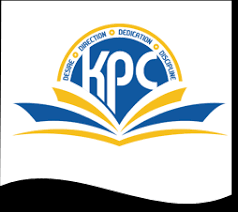                       Assessment V 2022-23Grade: VII	            								          Time :2 HrsSub: Marathi              									     Marks:40प्र.१.अ) खालील उतारा वाचून प्रश्नांची एका वाक्यात उत्तरे लिहा.                         				(४)    माणसाच्या आयुष्यातील दोन अमूल्य गोष्टी म्हणजे वेळ व आरोग्य. आयुष्यात वेळेला फार महत्त्व आहे. वेळ व निरोगी शरीर, मन ही अमूल्य संपत्ती आहे. आतापर्यंत विश्वात जी प्रगती झाली ती वेळेच्या सदुपयोगामुळे. लोक संपत्तीला महत्त्व देतात परंतु एकदा गमावलेले धन परत मिळू शकते परंतु गेलेली वेळ, संधी परत मिळू शकत नाही. राष्ट्रपिता गांधीजी वेळेला फार महत्त्व दयायचे. जवाहरलाल नेहरू रोज अठरा तास काम करायचे. ज्या लोकांनी वेळेचे महत्त्व जाणले नाही. त्यांना आयुष्यात पश्चातापाची वेळ येते. खरोखर वेळ ही एक अमूल्य संपत्ती आहे. ज्या देशांनी प्रगती केली आहे त्यांनी वेळेला फार महत्त्व दिले आहे. असे दिसून येते. जीवनात यशस्वी झालेल्या माणसांना वेळेची किंमत समजली होती. विद्यार्थ्यांसाठी वेळ फार महत्त्वाची आहे. शिक्षण घेण्याच्या, काहीतरी नवीन जाणून घेण्याच्या या वयात वेळ वाया घालवता कामा नये. वेळेचा योग्य उपयोग करूनच आपण आयुष्यात सफल होऊ शकतो व आपल्या देशाची प्रगती करू शकतो. प्र.१) आपली अमूल्य संपत्ती काय आहे?     २) जवाहरलाल नेहरू किती तास काम करायचे?     ३) वेळेची किंमत कोणाला समजली होती?     ४) वेळेचा योग्य उपयोग केला तर काय होऊ शकते?ब) खालील पठीत गद्य वाचून प्रश्नांची उत्तरे लिहा.                     				(४)    कोव्हीड-19 महामारीमुळे सर्वांच्या दैनंदिन आयुष्यात खूप मोठा बदल झाला. होता,परंतु सर्वात मोठा बदल कोणाच्या आयुष्यात झाला होता. तर तो लहान मुलांच्या. लॉकडाऊन आणि एकूणच परिस्थिती बघता मुलांच्या परीक्षा रद्द झाल्या.15 मार्चपासून परीक्षा सुरू होणार होत्या अचानक लॉकडाऊन डिक्लेअर झालं आणि मुलांना भरपूर आनंद झाला. त्याने तर वाढत चाललेली आकडेवारी आणि एकूणच बदललेली सगळी परिस्थिती पाहता परीक्षाही रद्द झाल्या. ती बातमी आली,2020 साली सगळ्या ऑनलाईन स्कूलचा अनुभव घेतला. त्यापैकी कोणीच त्या आठवणी विसरू शकणार नाही. कोविड-19 महामारीमुळे उद्भवलेल्या परिस्थितीमुळे शाळा सुरू करणे शक्य नव्हतं. त्यामुळे शहरी भागातील बऱ्याचशा शाळांनी स्कूल फ्रॉम होम पर्यायाची निवड केली.  प्र.१) शाळा सुरू करणे शक्य का नव्हते?      २) सर्वात मोठा बदल कोणाच्या आयुष्यात झाला?      ३) मुलांना भरपूर आनंद का झाला?      ४) स्कूल फ्रॉम होम या पर्यायाची निवड कोणी केली?प्र.२.अ) खालील कोणत्याही दोन प्रश्नांची थोडक्यात उत्तरे लिहा.						(४)आपले आरोग्य चांगले राहण्यासाठी तुम्ही काय कराल?भारत देशाचे वैशिष्ट्य सांगा.इराला दिसलेले परग्रहाचे शहर कसे होते?ब.एका वाक्यात उत्तरे लिहा.(कोणतेही तीन)                   						(३)      १) ‘शिवस्मृती’ या पोवड्यात वंदना कोणाकोणासाठी झडली?      २) सौम्याला निकीताकडून काय हवे होते?      ३) मेरीचे कार्य कोणी पुढे सुरू ठेवले?      ४) सत्य,प्रेम,अहिंसाचा संदेश देणारे महान पुरुष कोण होते?क. कवितेच्या ओळींचा भावार्थ स्पष्ट करा.                   						(२)       संविधान आमुचे सर्व धर्म समभाव देणारे   धर्म-जाती-भाषा, लिंग-भेद मिटवणारे   धर्म निरपेक्षतेची ध्वजा वाहणारेप्र.३.अ) कंसातील वाक्प्रचार वाक्यात योग्य ठिकाणी लिहून वाक्य पुन्हा लिहा. 				(२)              (ख्याती पसरणे, वचनबद्ध असणे, सूर जुळणे)घरात कोणती वस्तू विकत घ्यायची यावर सर्वांचे__________सांस्कृतिक गोष्टींमध्ये भारत देशाची ___________ब. कंसातील योग्य शब्द रिकाम्या जागी भरा. 								(३)       (ज्ञानेश्वरांनी, विज्ञान, मावळा)________गडी संतोषला हे राज्य कष्टाचे.__________ संशोधनाची ज्योत तिने अखंड तेवत ठेवली._________ केले विश्व कल्याण चिंतन.प्र.४.अ) समानार्थी शब्द लिहा.(कोणतेही दोन).                   				      (२)मंगल-  		२) युग- 		३) दौलत- ब.)विरुद्धार्थी शब्द लिहा.(कोणतेही दोन)                      					(२)  १) हिंसा × 		२) मान × 		३) स्वर्ग ×क. वचन बदला.(कोणतेही दोन).                            						(२)  १) मावळा-  		२) स्त्री-       		३) मूर्ती- प्र.५.अ) सूचनेनुसार कृती करा.रोहनने सोन्याची अंगठी घातली. (नाम व नामाचा प्रकार ओळखा.)					(१)तिथे एक वटवृक्ष आहे. (क्रियाविशेषण अव्यय व त्याचा प्रकार ओळखा)          			(१)तुला गावी जावे लागेल. (वाक्याचा काळ ओळखा)              					(१)छे ! मला कारले आवडत नाही. (अव्यय ओळखा)              					(१)सर्वांच्या आयुष्यात आनंद,दुःख,हास्य,करुणा या भावना असतात. 					(१)(वाक्यातील विरामचिन्हे ओळखा.)ब‌ अधोरेखित शब्दाची जात ओळखा.                                                                					(२)त्याने प्रामाणिकपणे काम केले.आपल्या बोलण्यात माधुरी आणि गोडी असावी.क‌. सूचनेनुसार कृती करा.                                                                                 					 (५)‘विज्ञानाचे महत्त्व' या विषयावर निबंध लेखन करा.‘वाईट संगतीचा परिणाम' या विषयावर कथा लेखन करून तात्पर्य लिहा